муниципальное бюджетное общеобразовательное учреждение«Вожегодская средняя  школа»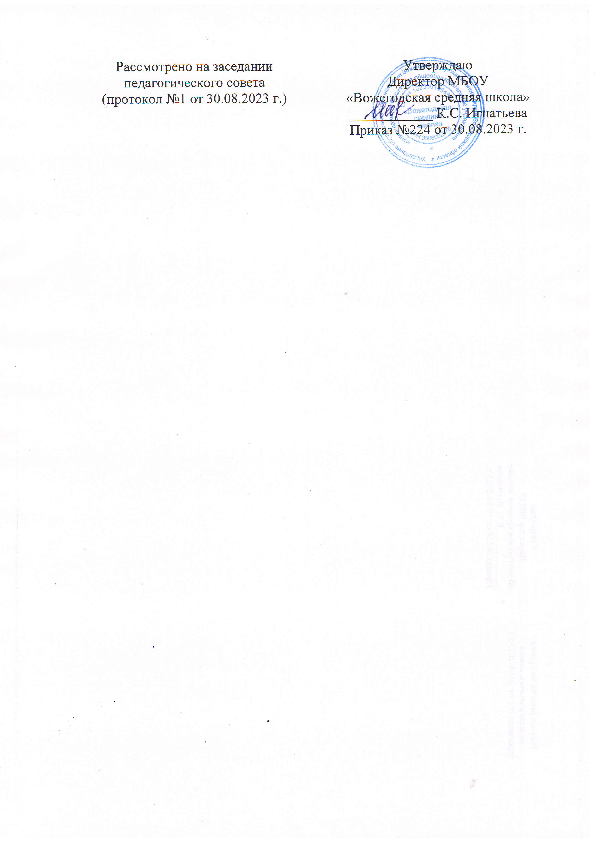 Рабочая программавнеурочной деятельности«Основы 3-D моделирования»Направление: техническоеВозраст обучающихся: 12-15 летСрок реализации – 1 год.Разработчик: Кувалдина Л.В.п.Вожега2023 гПояснительная запискаПрограмма внеурочной деятельности технической направленности «Основы 3D-моделирования» составлена в соответствии со следующими нормативными документами:-  Закон «Об образовании в Российской Федерации» от 29.12.2012г. №273-ФЗ, - Приказ Министерства образования и науки Российской Федерации от 17.05.2012 № 413 «Об утверждении федерального государственного образовательного стандарта среднего общего образования» (с последующими изменениями);- Концепцией развития до 2017 года сети служб медиации в целях реализации восстановительного правосудия в отношении детей, в том числе совершивших общественно опасные деяния, но не достигших возраста, с которого наступает уголовная ответственность в Российской Федерации (утверждена распоряжением Правительства Российской Федерации от 30 июля 2014 г. № 1430-р);- Концепцией развития психологической службы в системе образования в Российской Федерации на период до 2025 года (утверждена Министром образования и науки Российской Федерации19 декабря 2017 года);- Основная образовательная программа основного общего образования МБОУ «Вожегодская средняя школа». Работа с 3D графикой – одно из самых популярных направлений использования персонального компьютера, причем занимаются этой работой не, только профессиональные художники и дизайнеры, но и любители. Занятия по 3D моделированию помогают приобрести глубокие знания в области технических наук, ценные практические умения и навыки, воспитывает трудолюбие, дисциплинированность, культуру труда, умение работать в коллективе. Знания, полученные при изучении программы «Основы 3D-моделирование», учащиеся могут применить для подготовки мультимедийных разработок по различным предметам. Трехмерное моделирование служит основой для изучения систем виртуальной реальности. Сферой применения 3D графики является моделирование сложных трехмерных объектов в архитектуре, строительстве, энергосетях, инженерии, дизайне интерьеров, ландшафтной архитектуре, градостроительстве, дизайне игр, кинематографе и телевидении, деревообработке, 3d печати, образовании и др. Актуальность данного курса состоит в том, что она направлена на овладение знаниями в области компьютерной трехмерной графики, конструирования и технологий на основе методов активизации творческого воображения, и тем самым способствует развитию конструкторских, изобретательских, научно-технических компетентностей и нацеливает детей на осознанный выбор необходимых обществу профессий.Новизна программы состоит в том, что занятия по 3D моделированию помогают приобрести глубокие знания в области технических наук, ценные практические умения и навыки, воспитывают трудолюбие, дисциплинированность, культуру труда, умение работать в коллективе. Знания, полученные при изучении программы «Основы 3D-моделирования», учащиеся могут применить для подготовки мультимедийных разработок по различным предметам – математике, физике, химии, биологии и др. Трехмерное моделирование служит основой для изучения систем виртуальной реальности.Основная цель программы – реализация способностей и интересов у школьников в области 3D-моделирования.Задачи программы:Развитие творческого мышления при создании 3D моделей.Формирование интереса к технике, конструированию.Развитие логического, алгоритмического и системного мышления.Формирование навыков моделирования через создание виртуальных объектов в предложенной среде конструирования.Расширение области знаний о профессиях.Возраст обучающихся, участвующих в реализации данной программы - 12-15 лет. На обучение по программе принимаются все желающие, состав группы – от 10 до 15 человек.Срок реализации программыПрограмма рассчитана на 1год обучения. На реализацию программы отводится 1 час в неделю, т.е. 34 часа в год.Продолжительность одного занятия – 40 мин. Основным методом обучения в курсе «Основы 3D-моделирования» является метод проектов. Проектно-исследовательские технологии обеспечивают системное включение ребенка в процесс самостоятельного построения нового знания позволяют проводить разноуровневое обучение. Проектно-исследовательская деятельность позволяет развивать исследовательские и творческие способности обучающихся.Основными, характерными при реализации данной программы, формами проведения занятий являются комбинированные занятия, состоящие из теоретической и практической частей, причем большее количество времени занимает практическая часть. При проведении занятий традиционно используются три формы работы: демонстрационная, когда обучающиеся слушают объяснения педагога и наблюдают за демонстрационным экраном или экранами компьютеров на ученических рабочих местах;фронтальная, когда обучающиеся синхронно работают под управлением педагога;самостоятельная, когда обучающиеся выполняют индивидуальные задания в течение части занятия или нескольких занятий. Прогнозируемые (ожидаемые) результаты реализации программыВ результате обучения: 1.Обучающиеся познакомятся с основными элементами трехмерной графики, с 3D моделями реальных объектов. 2. Обучающиеся приобретут навыки трехмерного моделирования. 3.Обучающиеся усовершенствуют технические навыки работы с компьютером, навыки использования сети Интернет для достижения поставленных целей и решения сопутствующих задач. Планируемые личностные, предметные и метапредметные результаты освоения программы Сформулированная цель реализуется через достижение образовательных результатов. Эти результаты структурированы по ключевым задачам дополнительного общего образования, отражающим индивидуальные, общественные и государственные потребности, и включают в себя личностные, предметные, метапредметные результаты. Личностные результаты:формирование ответственного отношения к учению, готовности и способности, обучающихся к саморазвитию и самообразованию на основе мотивации к обучению и познанию;развитие осознанного и ответственного отношения к собственным поступкам при работе с графической информацией;формирование коммуникативной компетентности в процессе образовательной, учебно-исследовательской, творческой и других видов деятельности.Метапредметные результаты:умение ставить учебные цели;умение использовать внешний план для решения поставленной задачи;умение планировать свои действия в соответствии с поставленной задачей и условиями ее реализации;умение сличать результат действий с эталоном (целью);умение вносить коррективы в действия в случае расхождения результата решения задачи с ранее поставленной целью;Предметные результаты: умение использовать терминологию моделирования;умение работать в среде графических 3D редакторов;умение самостоятельно определять цели своего обучения, ставить и формулировать для себя новые задачи в учёбе и познавательной деятельности, развивать мотивы и интересы своей познавательной деятельности;умение создавать, применять и преобразовывать графические объекты для решения учебных и творческих задач;умение осознанно использовать речевые средства в соответствии с задачей коммуникации;владение устной и письменной речью.Система оценки освоения программы: Система оценки предусматривает уровневый подход к представлению планируемых результатов и инструментарию для оценки их достижения. Согласно этому подходу за точку отсчёта принимается необходимый для продолжения образования и реально достигаемый большинством учащихся опорный уровень образовательных достижений.  Достижение этого опорного уровня интерпретируется как безусловный учебный успех ребёнка. А оценка индивидуальных образовательных достижений ведётся «методом сложения», при котором фиксируется достижение опорного уровня и его превышение. Это позволяет поощрять продвижения учащихся, выстраивать индивидуальные траектории движения с учётом зоны ближайшего развития. При оценивании достижений планируемых результатов используются следующие формы, методы и виды оценки: – практические и творческие работы.Формы контроля:Входной контроль для определения степени подготовленности, интереса к занятиям моделирования, уровня культуры и творческой активности. Текущий контроль осуществляется путем наблюдения, определение уровня освоения тем и выполнения практических заданий. Выявление творчески активных обучающихся.  Итоговый контроль осуществляется в форме защиты проектов.Учебный план объединения«Основы 3D-моделирования»Учебно-тематический планСодержание программы.34 часа.Введение. Что такое 3D технология? (3 часа)Организационные вопросы. Правила техники безопасности на занятиях. Цели и задачи. Инструменты, необходимые для работы. Планируемые виды деятельности и результаты. История возникновения 3d технологий. 3D – моделирование и печать (3 часа)3D – моделирование . Архитектура 3D-принтера. Применение 3D-принтеров в различных сферах человеческой деятельности. Программное обеспечение для печати 3D-моделей. Знакомство с программным обеспечением 3D-принтера. Техника безопасности при работе с 3D-принтерами. Устройство 3D-принтера.Изучение программы Tinkercad. (10 часов)Изучение программы Tinkercad. Регистрация на сайте. Знакомство с интерфейсом. Построение базисных фигур (прямоугольник, окружность, эллипс, правильный многоугольник) на плоскости. Построение линий на плоскости. Использование цвета. Прохождение уроков, обучение начальным навыком моделирования.Проектирование модели. 3d-рисование. (14 часов)Самостоятельное проектирование моделей на заданную тему. Создание собственного проекта. Настройка принтера. Печать своих проектов. Итоговый проект (4 часа)Коррекционный блок.По программе «Основы 3D  моделирования» могут заниматься дети с ограниченными возможностями здоровья.Обучение таких детей предполагает использование разных по трудности и сложности заданий для достижения уровня знаний. Для активизации познавательной мыслительной деятельности учащихся используется применение метода проблемного изложения. Основными методами обучения являются объяснительно-иллюстрированный, репродуктивный, а основными принципами обучения – принципы доступности, от простого к сложному, от частного к общему, многократности повторения и системности обучения. Комбинированный тип занятия, на котором ставится несколько дидактических целей, является основным при обучении. Смена видов учебной деятельности, чередование поз учащихся, проведение физкультминуток, включение в содержательную часть урока вопросов, связанных со здоровьем и здоровым образом жизни, использование эмоциональных разрядок предполагают снизить напряжение и утомляемость учащихся, улучшить эмоциональный климат на занятиях и повысить мотивацию к изучению. При составлении рабочей программы отдельной графой выделены приемлемые для классов средства адаптации:• Изменение темпа изложения материала• Организация повторения (вводное, текущее, периодическое, заключительное)• Использование наглядных материалов, средств ТСО.• Приемы сосредоточения внимания, опирающиеся на использование разных видов самоконтроля• Приемы поиска дополнительной информации• Частая смена видов учебной деятельности • Обучение порциямиТаким образом, цели и задачи коррекционных занятий формулированы как система задач трёх уровней – коррекционного (исправление отклонений, нарушение развития, разрешение трудностей развития); профилактического (предупреждение отклонений и трудностей в развитии) и развивающего (оптимизация и стимулирование, обогащение содержания развития). Только единство перечисленных видов задач могут обеспечить успех и эффективность коррекционных занятий и усвоение программного материала.К числу важнейших направлений коррекционно-воспитательного воздействия на учащихся с ограниченными возможностями здоровья относятся:коррекция недостатков развития познавательных процессов;коррекция речевого развития;коррекция эмоционально-волевой сферы;коррекция нарушения моторики, физического развития;Календарный учебный график.Организационно-педагогические условия реализации программы. 1. Средства обучения: • Организационно-педагогические:   Компьютерный класс, соответствующий санитарным нормам (СанПиН 2.4.4.1251-03) с индивидуальными рабочими местами для обучающихся и отдельным рабочим столом для педагога, с постоянным доступом в Интернет, с мультимедийным проектором. Формирование групп и расписания занятий в соответствии с требованиями СанПиН и программой. Пространственно-предметная среда (стенды, наглядные пособия). • Кадровые Педагог дополнительного образования. Системный администратор. • Материально-технические Персональные компьютеры с процессорами класса Intel Core с тактовой частотой не ниже 2 ГГц, оперативной памятью не ниже 1Гб, объем жесткого диска не менее 40 ГБ, объединенные в локальную сеть и содержащие на жестких дисках необходимое программное обеспечение с выходом в сеть интернет. Сканер, принтер (цветной и черно-белый), наушники, мультимедиа проектор, экран, школьная доска, локальная сеть. 3-D принтер• Методические Дидактический материал (раздаточный материал по темам занятий программы, наглядный материал, мультимедийные презентации, технологические карты). Медиатека (познавательные игры, музыка, энциклопедии, видео). Компакт-диски с обучающими и информационными материалами по основным темам программы. Видеоуроки. Методические разработки занятий. • Социально-психологические - учет специфики возрастного психофизического развития обучающихся;-вариативность направлений сопровождения участников образовательного процесса (сохранение и укрепление психологического здоровья обучающихся, формирование ценности здоровья и безопасного образа жизни; дифференциация и индивидуализация обучения; мониторинг возможностей и способностей обучающихся, выявление и поддержка одаренных детей, детей с ограниченными возможностями здоровья);-формирование коммуникативных навыков в разновозрастной среде и среде сверстников.Оценочные материалыПроцедура аттестации проходит в форме защиты проекта.Критерии оценки проектаЛитература и электронные ресурсы:Для педагога:Буске. М. «3D Моделирование, снаряжение и анимация в Autodesk» Большаков В. П., Бочков А. Л., Сергеев А. А . 3D-моделирование в AutoCAD, КОМПАС-3D, SolidWorks, Inventor, T-Flex . – СПб .: Питер, 2013 г. Залогова Л.А. Компьютерная графика. Элективный курс: Учебное пособие / Л.А. Залогова. - 2-е изд. - М.: БИНОМ. Лаборатория знаний, 2006 г. Петров М.Н., Молочков В.П. / Компьютерная графика (+CD). – СПб: Питер, 2012 – 736 с.: Веб-приложение для 3D-проектирования и 3D-печати - https://www.tinkercad.com/ Официальный сайт программы Autodesk 123 - http://www.123dapp.com/designДистанционный курс «Конструирование и робототехника» (http://leaming.9151394.ru/course/view.php?id=17) Видеоуроки по Autodesk 123D Design http://cosmoport.club/post/video-uroki-po-autodesk-123d-design. Онлайн-тренинги и обучение в центрах http://www.lego.com/education/Для обучающегося:www.losprinters.ru/articles/instruktsiya-dlya-3d-ruchki-myriwell-rp-400ahttp://lib.chipdip.ru/170/DOC001170798.pdfhttps://www.youtube.com/watch?v=dMCyqctPFX0https://www.youtube.com/watch?v=oK1QUnj86Schttps://www.youtube.com/watch?v=oRTrmDoenKM (ромашка)http://make-3d.ru/articles/chto-takoe-3d-ruchka/http://www.losprinters.ru/articles/trafarety-dlya-3d-ruchek (трафареты)https://selfienation.ru/trafarety-dlya-3d-ruchki/Год обученияКол-во занятий в неделюДлительность занятияВсего часов в неделюФорма промежуточной (итоговой) аттестацииВсего часов в год1140 мин.1проект34№п/пНазвание раздела, темыКоличество часовКоличество часовКоличество часовФормаконтроля№п/пНазвание раздела, темыВсего часовтеоретическихпрактическихФормаконтроля1Введение. Что такое 3D технология?321Опрос. Наблюдение педагога. 33D – моделирование и печать.321Самоанализ. Контрольные задания. Наблюдение педагога .4Изучение программы Tinkercad. 1010Самоанализ качества выполнения практической работы. Наблюдение педагога 5Проектирование модели. 3D-рисование.14410Самоанализ. Контрольные задания. Опрос. Взаимооценивание Наблюдение педагога 6Итоговый проект44Взаимоанализ творческого проекта. Наблюдение педагога. ИТОГОИТОГО34826№Дата проведенияТема занятияКол-во часовФорма занятийВведение. Что такое 3D технология? (3 часа)Введение. Что такое 3D технология? (3 часа)Введение. Что такое 3D технология? (3 часа)Введение. Что такое 3D технология? (3 часа)Введение. Что такое 3D технология? (3 часа)Правила техники безопасности на занятиях.1лекцияИстория возникновения 3d технологий.1Интерактивная беседаСовременные 3d технологии.1лекция3D – моделирование и печать (3 часа)3D – моделирование и печать (3 часа)3D – моделирование и печать (3 часа)3D – моделирование и печать (3 часа)3D – моделирование и печать (3 часа)3D – моделирование. Архитектура 3D-принтера.1лекцияПрограммное обеспечение для печати 3D-моделей.1практическаяработаУстройство 3D-принтера.1лекцияИзучение программы Tinkercad. (10 часов)Изучение программы Tinkercad. (10 часов)Изучение программы Tinkercad. (10 часов)Изучение программы Tinkercad. (10 часов)Изучение программы Tinkercad. (10 часов)Программа Tinkercad. Регистрация на сайте.1лекция,практическаяработаЗнакомство с интерфейсом.1дискуссияПостроение прямоугольника1практическаяработаПостроение окружности.1практическаяработаПостроение эллипса.1практическаяработаИзучение настроек с расширенными параметрами.1практическаяработаПостроение линий на плоскости.1практическаяработаИспользование цвета.1практическаяработаУправление элементами через меню программы.1практическаяработаПостроение сложных фигур.1практическаяработаПроектирование модели. 3d-рисование. (14 часов)Проектирование модели. 3d-рисование. (14 часов)Проектирование модели. 3d-рисование. (14 часов)Проектирование модели. 3d-рисование. (14 часов)Проектирование модели. 3d-рисование. (14 часов)Проектирование модели.1ЛекцияГруппа. Выбор в быстрой последовательности. 1Выполнение практического заданияВыбор и создание группы через контекстное меню.1ЛекцияИзмерения. Единицы измерения.1ЛекцияСтроим точно. Управление инструментами рисования.1Выполнение практического заданияИзменение стороны поверхности. Окружность. Многоугольник.1дискуссия,практическаяработаУправление инструментами редактирования.1Выполнение практического заданияВыполнение простейших операций.1Выполнение практического заданияМанипуляции с объектами. 1Выполнение практического задания, распечатка модели на 3D принтереПостроение сложных геометрических фигур.1Выполнение практического задания, распечатка модели на 3D принтереВиды материалов.1Выполнение практического задания, распечатка модели на 3D принтереИспользование цветов и матеиалов.1Выполнение практического задания, распечатка модели на 3D принтере3D - печать от настройки до результата.1Выполнение практического задания, распечатка модели на 3D принтере3D - печать от настройки до результата.1Выполнение практического задания, распечатка модели на 3D принтереИтоговый проект (4 часа)Итоговый проект (4 часа)Итоговый проект (4 часа)Итоговый проект (4 часа)Итоговый проект (4 часа)Выбор темы для итоговой работы, обсуждение выполнения1дискуссия,практическаяработаРабота над проектом.1практическая работаРабота над проектом.1практическая работаПоказ проектов на выставке.Оценка результатов курса1дискуссия Критерии оценки выполнения проектаЗадание выполнено полностьюЗадание выполнено полностью (имеются незначительные погрешности)Задание выполнено частично (имеются существенные недостатки)Высокий уровеньСредний уровеньНизкий уровень